Совместная позиция Региональной антитеррористической структуры Шанхайской организации сотрудничества, Антитеррористического центра государств-участников Содружества Независимых Государств
и Секретариата Организации Договора о коллективной безопасности
по вопросам противодействия терроризму и экстремизму Региональная антитеррористическая структура Шанхайской организации сотрудничества, Антитеррористический центр государств – участников Содружества Независимых Государств и Секретариат Организации Договора о коллективной безопасности (далее – Организации) в контексте своей деятельности в сфере противодействия международному терроризму и экстремизму исходят из следующих общих подходов:терроризм сохраняет свой разрушительный потенциал, представляет собой серьезную угрозу для международного мира, безопасности, а также стабильности государств и регионов;решительно осуждают терроризм во всех его формах и проявлениях, подчеркивают недопустимость любой поддержки, пропаганды, оправдания террористической деятельности и подстрекательства к вовлечению в такую деятельность, а также использования террористов и экстремистов в политических целях, поддерживают резолюцию Совета Безопасности ООН 2354 от 2017 года по противодействию распространению террористических идей; придают важное значение консолидации усилий всего мирового сообщества для эффективной борьбы с терроризмом, выступают за формирование широкой антитеррористической коалиции под эгидой ООН в рамках координации усилий международного сообщества в сфере противодействия терроризму, на основе строгого соблюдения положений Устава ООН, норм и принципов международного права;поддерживают реализацию требований Глобальной контртеррористической стратегии ООН об устранении условий, способствующих распространению терроризма, предупреждению и борьбе с ним, а также осуществление работы по дерадикализации, искоренению питательной среды для терроризма; призывают добиваться консенсуса по вопросу принятия Всеобъемлющей конвенции по борьбе с международным терроризмом;считают необходимым принятие действенных коллективных мер по предупреждению и пресечению распространения и пропаганды террористической и связанной с ней радикальной идеологии, включая религиозный экстремизм, подстрекательство к терроризму и вербовку в ряды террористических и экстремистских организаций, придавая важное значение противодействию использованию террористическими организациями сети Интернет для распространения экстремистской идеологии, пропаганды террористической деятельности, сбору средств, планированию террористических актов;возражают против отождествления терроризма с какой-либо религией, национальностью, цивилизацией или этнической группой, призывают к взаимному уважению и гармоничному сосуществованию различных культур, цивилизаций и религий;придают важное значение принятию согласованных мер в отношении участников вооруженных конфликтов на стороне международных террористических организаций, в том числе перемещающихся в страны своего происхождения или гражданства либо в третьи страны;убеждены, что результативная борьба с терроризмом не может вестись без надежного перекрытия источников его финансирования, как того требуют соответствующие резолюции Совета Безопасности ООН и международные стандарты борьбы с отмыванием денег и финансированием терроризма;отмечают усилия государств-членов ШОС, государств-участников СНГ и государств-членов ОДКБ по репатриации своих граждан, прежде всего женщин и детей из зон вооруженных конфликтов, их реабилитации, реинтеграции в общество, согласно профильным резолюциям Совета Безопасности ООН;намерены усиливать взаимодействие и способствовать укреплению сотрудничества государств-членов ШОС, государств-участников СНГ 
и государств-членов ОДКБ в вопросах борьбы с терроризмом, в том числе по оказанию правовой помощи в целях выявления, пресечения деятельности 
и наказания лиц, причастных к террористической деятельности;призывают к присоединению к Кодексу поведения по достижению мира, свободного от терроризма. Отмечают, что данная инициатива является полезным шагом в продвижении многостороннего партнерства, создании синергии, осуществлении контртеррористических мер, а также обмене передовым опытом на международном, региональном и субрегиональном уровнях;призывают к сотрудничеству в борьбе с терроризмом, розыске 
и привлечении к ответственности лиц и их пособников, причастных 
к планированию, поддержке финансирования, подготовке и совершению террористических актов, а также предоставляющих убежища террористам.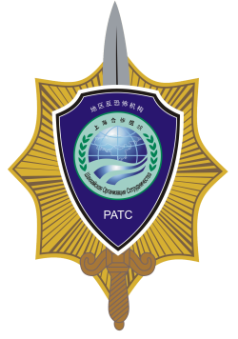 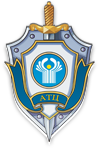 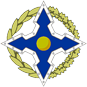 Директор Исполнительного комитета РАТС ШОС Р. МирзаевРуководитель АТЦ СНГЕ. СысоевРуководитель АТЦ СНГЕ. СысоевГенеральный  секретарь ОДКБ С. ЗасьГенеральный  секретарь ОДКБ С. Зась16 февраля 2022 года16 февраля 2022 года16 февраля 2022 года16 февраля 2022 года